АРТИКУЛЯЦИОННАЯ ГИМНАСТИКА ДЛЯ ЯЗЫКА                                                           На начальном этапе для развития, уточнения и совершенствования основных движений органов речи эффективна артикуляционная гимнастика.
Проводить гимнастику нужно ежедневно, чтобы вырабатываемые движения у детей закреплялись, становились более прочными.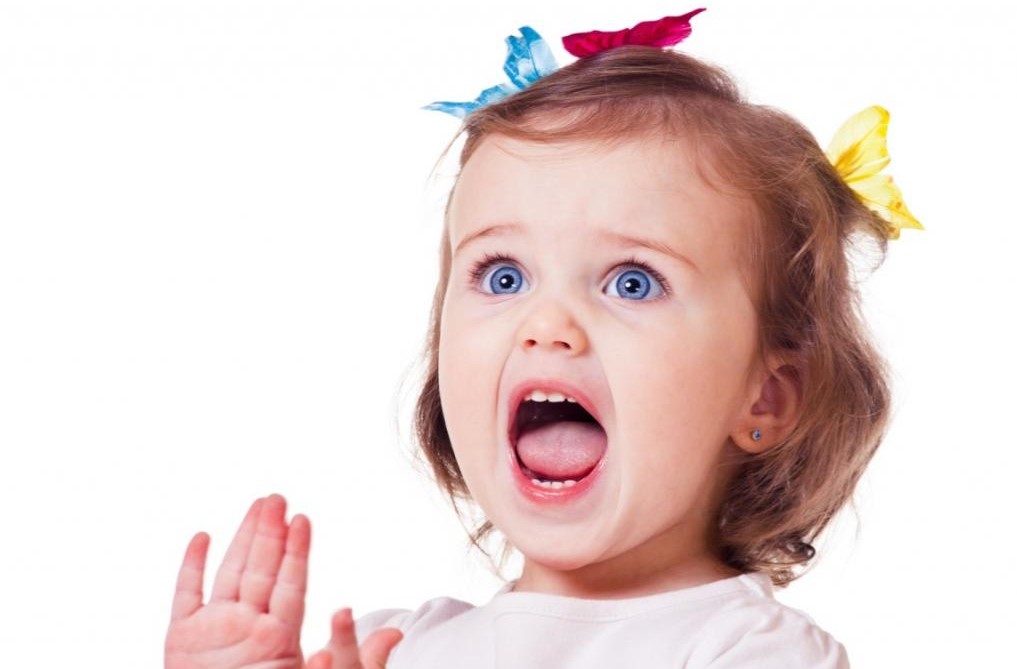 СОВЕТЫ:
· каждый день играйте перед зеркалом в логопедическую зарядку;

· нежелательно выполнение гимнастики сразу после еды; 

· взрослый следит за качеством и точностью выполняемых движений;

· заниматься по 3-5 минут каждый день.«Лопаточка»
Широкий язык высунуть, расслабить, положить на нижнюю губу. Следить, чтобы язык не дрожал. Держать 10-15сек.«Чашечка»
Рот широко раскрыть. Широкий язык поднять кверху. Потянуться к верхним зубам, но не касаться их. Удерживать язык в таком положении 10 сек.«Иголочка»
Рот открыть. Язык высунуть далеко вперед, напрячь его, сделать узким. Удерживать язык в таком положении 10 сек.

«Горка»
Рот приоткрыть. Боковые края языка прижать к верхним коренным зубам. Кончик языка упереть в нижние передние зубы. Удерживать язык в таком положении 10 сек.«Трубочка»
Высунуть широкий язык. Боковые края языка загнуть вверх. Подуть в получившуюся трубочку. Выполнять в медленном темпе. Удерживать язык в таком положении 10 сек.«Часики»
Высунуть широкий язык.Тянуться попеременно то к правому уху, то к левому. Двигать языком из угла рта в медленном темпе под счет логопеда. Удерживать язык в таком положении 10 сек.«Лошадка»
Цокать языком .Тянуть подъязычную связку. Проделать 10 раз.«Грибок»
Раскрыть рот. Присосать язык к небу. Не отрывая язык от неба, сильно оттягивать вниз нижнюю челюсть. Проделать 10 раз. (фото отсутствует)«Качели»
Высунуть узкий язык. Тянуться языком попеременно то к носу, то к подбородку. Рот при этом не закрывать. Упражнение проводится под счет.«Вкусное варенье»
Высунуть широкий язык, облизывать верхнюю губу и убрать язык в глубь рта.«Змейка»
Рот широко открыть. Язык сильно высунуть вперед, напрячь,сделать узким. Узкий язык максимально выдвигать вперед и убирать в глубь рта.«Маляр»
Высунуть язык, рот приоткрыть. Облизать сначала верхнюю, затем нижнюю губу по кругу.«Катушка»
Кончик языка упереть в нижние передние зубы. Боковые края прижать к верхним коренным зубам. Широкий язык «выкатывать» вперед и убирать в глубь рта.